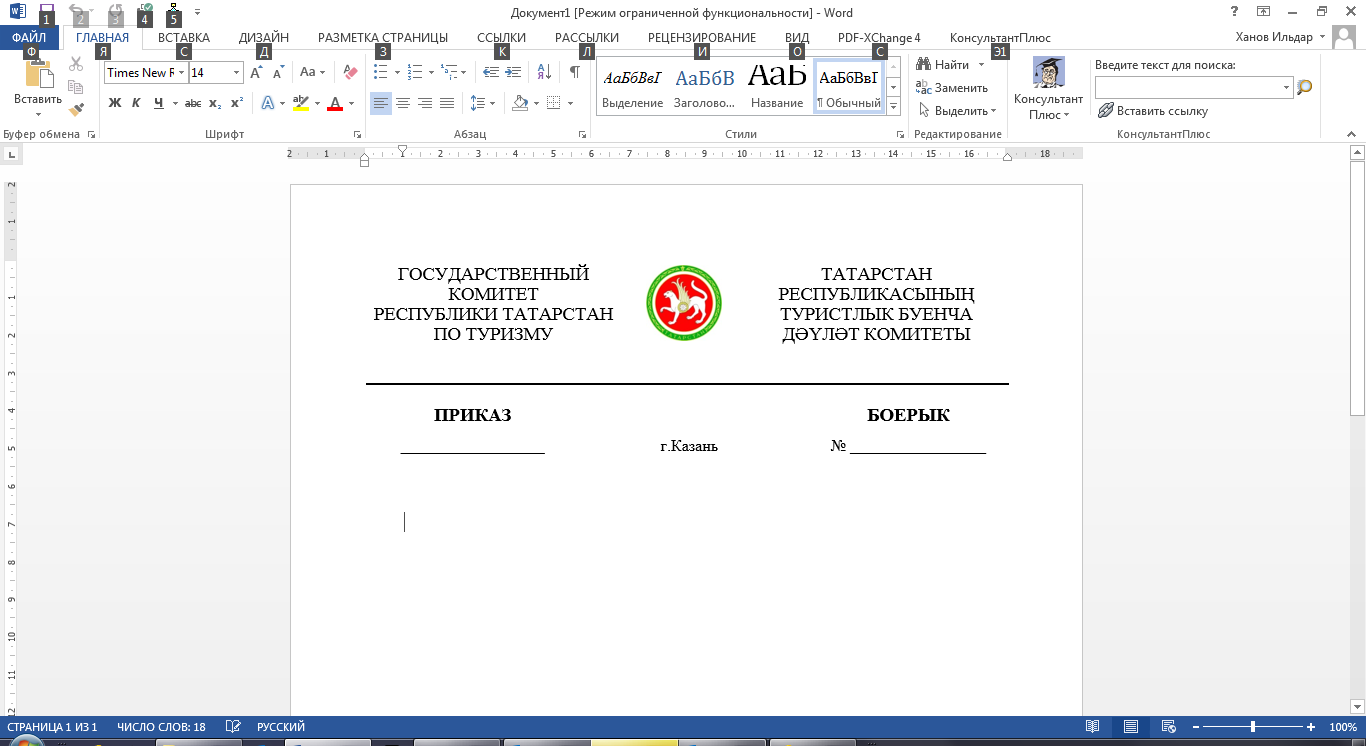 В соответствии с Национальным планом противодействия коррупции на 2018-2020 годы, утвержденным Указом Президента Российской Федерации от 29 июня 2018 года № 378, государственной программой «Реализация антикоррупционной политики Республики Татарстан на 2015-2021 годы», утвержденной постановлением Кабинета Министров Республики Татарстан от 19.07.2014 № 512, п р и к а з ы в а ю:  Внести в приказ Государственного комитета Республики Татарстан по туризму от 01.12.2014 № 125 «Об утверждении программы Государственного комитета Республики Татарстан по туризму по реализации антикоррупционной политики на 2015-2020 годы» (с изменениями, внесенными приказами Государственного комитета Республики Татарстан по туризму от 20.05.2016 № 45, от 31.08.2018 № 92) следующие изменения:в наименовании, преамбуле, пункте 1 цифры «2015-2020» заменить цифрами «2015-2021»;в программе Государственного комитета Республики Татарстан по туризму по реализации антикоррупционной политики на 2015-2020 годы (далее – Программа), утвержденной указанным приказом:в наименовании цифры «2015-2020» заменить цифрами «2015-2021»;в паспорте Программы:в строке «Наименование Программы», «Основание разработки Программы» цифры «2015-2020» заменить цифрами «2015-2021»;в строке «Основание разработки Программы» цифры «2015-2020» заменить цифрами «2015-2021»;пункт 6 строки «Задачи Программы» изложить в следующей редакции:«6. Исполнение мероприятий, предусмотренных Национальным планом противодействия коррупции на соответствующий период»;в строке «Сроки реализации Программы» цифры «2015-2020» заменить цифрами «2015-2021»;в абзаце первом строки «Ожидаемые и конечные результаты реализации Программы (индикаторы оценки результатов)» слова «к концу 2020 года» заменить словами «к концу 2021 года»;в разделе II Программы:абзац восьмой изложить в следующей редакции:«исполнение мероприятий, предусмотренных Национальным планом противодействия коррупции на соответствующий период.»;в абзаце десятом слова «к концу 2020 года» заменить словами «к концу 2021 года»;в абзаце пятнадцатом цифры «2015-2020» заменить цифрами «2015-2021»;в абзаце пятом раздела IV слова «к 2020 году» заменить словами «к 2021 году»;приложение к Программе изложить в новой редакции (прилагается).     Председатель                                                                                                      С.Е.ИвановЛист согласования к проекту приказа  Государственного комитета Республики Татарстан по туризму«О внесении изменений в приказ Государственного комитета Республики Татарстан по туризму от 01.12.2014 № 125 «Об утверждении программы Государственного комитета Республики Татарстан по туризму по реализации антикоррупционной политики на 2015-2020 годы»«____» ____________ 20___ г.    _________________ (___________________)(дата, виза сотрудника, ответственного за ведение делопроизводства)18.10.2018                    г.Казань№ 128О внесении изменений в приказ Государственного комитета Республики Татарстан по туризму от 01.12.2014        № 125 «Об утверждении программы Государственного комитета Республики Татарстан по туризму по реализации антикоррупционной политики на 2015-2020 годы»№ п/пДолжность, фамилия, инициалы Подпись и дата согласованияПримечаниеСОГЛАСОВАНОСОГЛАСОВАНОЗаместитель председателяА.И.АбдрашитовЗаместитель председателяЛ.М.СаетоваНачальник отдела бухгалтерского учета и государственного заказаГ.Д.ХарисоваПОДГОТОВЛЕНОПОДГОТОВЛЕНОНачальник отдела кадров и юридической работыЮ.Н.Рязанова